ファイナル・チャレンジ20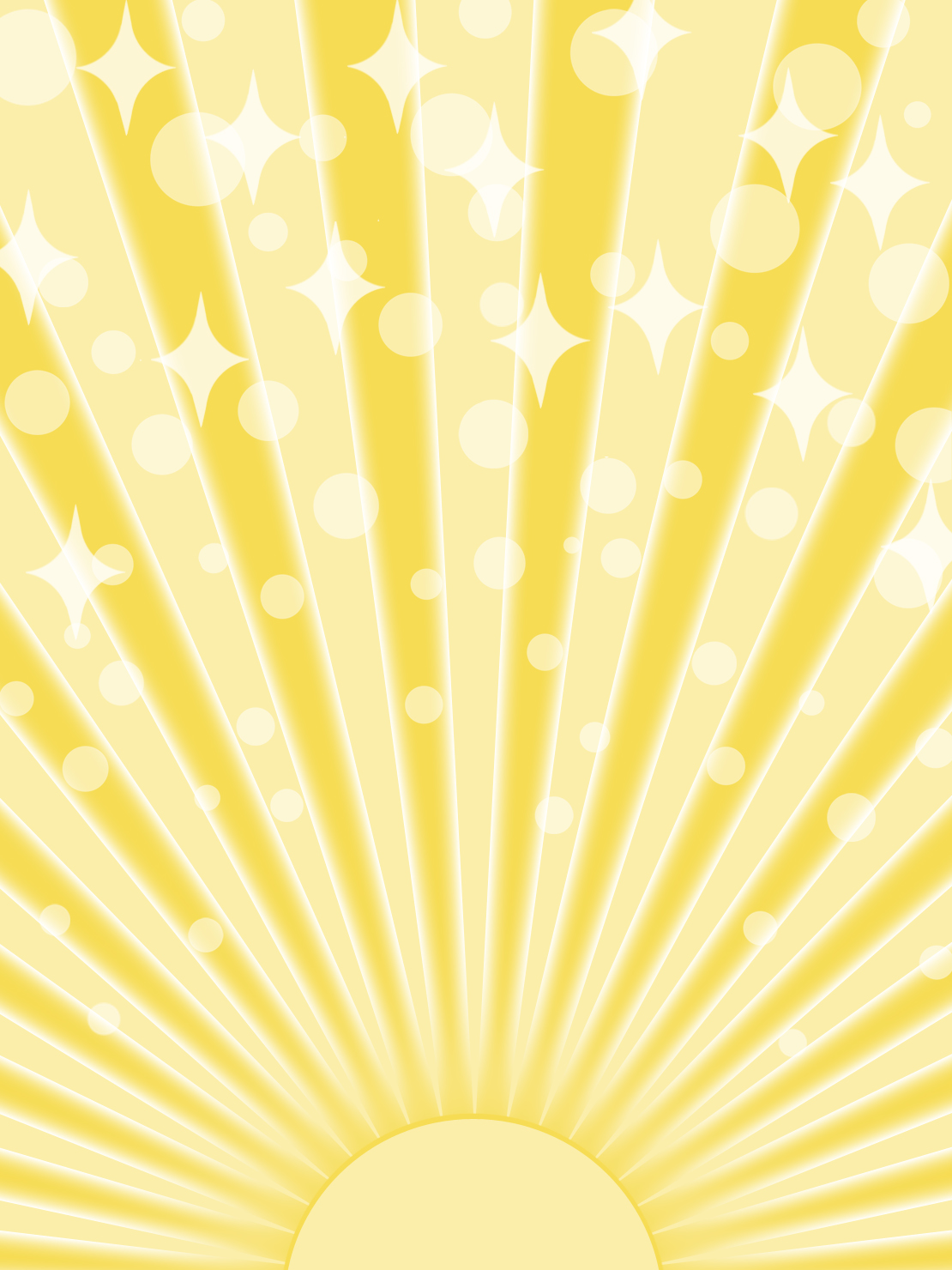 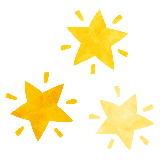 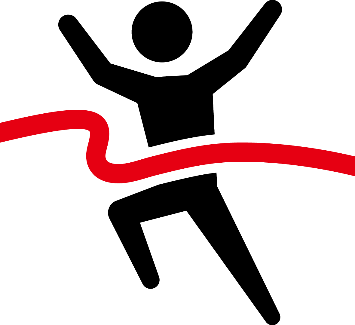 Final Challenge ２０面のダイスをふってレッツ・チャレンジ！Final Challenge / Final Quiz(C) Wakuwaku Kyozai Land <www.e-kyozai.com>